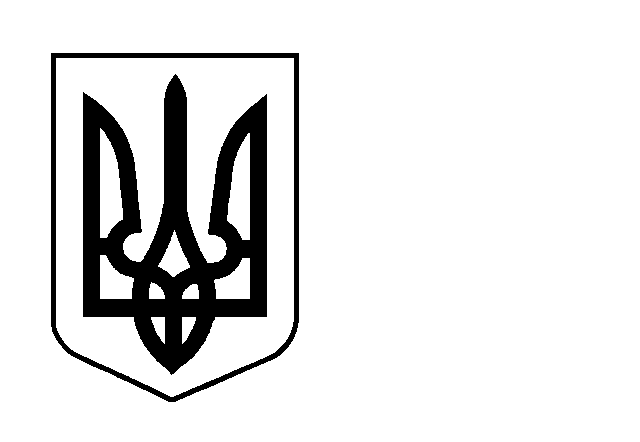 МІНІСТЕРСТВО ЕКОЛОГІЇ ТА ПРИРОДНИХ РЕСУРСІВ УКРАЇНИДЕРЖАВНА ЕКОЛОГІЧНА АКАДЕМІЯ ПІСЛЯДИПЛОМНОЇ ОСВІТИ ТА УПРАВЛІННЯ. Київ-35, вул. Митрополита Василя Липківського, 35, тел. (044) 206-31-31, т./ф. (044) 206-31-87, е-mail:dei2005@ukr.net№______від  «___» _______ 2018  р.                                             Керівникам установ,організацій, підприємствЩодо проведення курсівпідвищення кваліфікації    Європейська інтеграція України та розпочаті Урядом адміністративні й економічні реформи потребують від держслужбовців центральної та місцевої виконавчої влади високого професіоналізму та компетентності в повсякденній діяльності. Враховуючи, що одним із пріоритетних напрямів Мінприроди України є реалізація державної політики у сфері поводження з відходами, Державна екологічна академія післядипломної освіти та управління на базі кафедри екологічної безпеки проводить щоквартальні курси підвищення кваліфікації за 24-годинною програмою на тему «Екологічна та промислова безпека при поводженні з відходами виробництва та споживання».В процесі навчання буде розглянуто основні принципи та пріоритети національної екологічної політики у сфері поводження з відходами, законодавче та нормативно-правове забезпечення, проблеми екологічно безпечного поводження з відходами, класифікацію відходів, єдність інформаційного простору в сфері поводження з відходами, життєві цикли відходів, утилізацію вторинної сировини, безпечну технологію рециклінгу відходів, еколого-економічні проблеми у сфері поводження з відходами на державному, територіальному та виробничому рівнях.                  	Після закінчення навчання слухачі отримають свідоцтво встановленого зразка про підвищення кваліфікації. .Для держслужбовців  навчаня безкоштовне, для інших категорій слухачів вартість навчання становить 2800 грн. за особу.Курси відбудуться з 06 по 08 червня 2018 р. у приміщенні Державної екологічної академії післядипломної освіти та управління за адресою: вул. Митрополита Василя Липківського, 35 корпус 2, м. Київ, 03035.Реєстрація слухачів - 06 червня 2018 р. о 9.30 год.Для комплектування групи прошу до 04 червня 2018 р. надіслати заявку (e-mail: ekokaf@ukr.net, тел./факс 044-206-30-35), зазначивши прізвище, ім’я, по батькові, місце роботи, посаду, контактні телефони слухачів.З повагою        проректор з науково-педагогічної роботи                                                   В. Є. Барановська                                             Виговська206-30-35